Об утверждении формы списка кандидатов в депутаты представительных органов местного самоуправления Бейского района Республики Хакасия назначенных на единый день голосования 10 сентября 2023 года 	В соответствии с пунктом 14,4 статьи 35 Федерального закона от 12 июня 2002 года № 67-ФЗ «Об основных гарантиях избирательных прав и права на участие в референдуме граждан Российской Федерации» и частью 10 статьи 24 Закона Республики Хакасия от 08 июля 2011 года № 65-ЗРХ «О выборах глав муниципальных образований и депутатов представительных органов муниципальных образований в Республике Хакасия», территориальная избирательная комиссия Бейского района постановляет:Утвердить форму списка кандидатов по многомандатным избирательным округам, по которой избирательное объединение представляет в территориальную избирательную комиссию Бейского района список кандидатов, выдвинутых избирательным объединением по многомандатным избирательным округам на выборах депутатов Совета депутатов Бейского сельсовета Бейского района Республики Хакасия второго созыва назначенных на единый день голосования 10 сентября 2023 года согласно приложения № 1.Утвердить форму списка кандидатов по трехмандатному избирательному округу № 3, по которой избирательное объединение представляет в территориальную избирательную комиссию Бейского района список кандидатов, выдвинутых избирательным объединением по трехмандатному избирательному округу № 3 на дополнительных выборах депутатов Совета депутатов Сабинского сельсовета Бейского района Республики Хакасия четвертого созыва по трехмандатному избирательному округу № 3 назначенных на единый день голосования 10 сентября 2023 года согласно приложения № 2.Разместить настоящее постановление в разделе «территориальная избирательная комиссия» на официальном сайте Бейского района Республики Хакасия в сети Интернет.Председатель комиссии					 	С.Н. МистратовСекретарь комиссии							Т.Н. СлободчукПриложение № 1к постановлению территориальной избирательной комиссии Бейского районаот 20 июня 2023 года № 66/402-5 СПИСОК кандидатов в депутаты Совета депутатов Бейского сельсовета Бейского района Республики Хакасия второго созыва,(наименование муниципального образования)выдвинутых по одномандатным (многомандатным) избирательным округам избирательным объединениемСведения о кандидатах по форме:1. Фамилия, имя и отчество каждого включенного в список кандидата, дата и место его рождения, адрес места жительства, серия, номер и дата выдачи паспорта или документа, заменяющего паспорт гражданина, наименование или код органа, выдавшего паспорт или документ, заменяющий паспорт гражданина, а также номер и (или) наименование одномандатного (многомандатного) избирательного округа, по которому выдвигается кандидат..	2. …Лицо, уполномоченное уставом Избирательного объединения (решением уполномоченного органаизбирательного объединения)    	__________________ 	________________________			                                                                    (подпись)			                          (инициалы, фамилия)М.П.(если избирательное объединениеявляется юридическим лицом)Приложение № 2к постановлению территориальной избирательной комиссии Бейского районаот 20 июня 2023 года № 66/402-5 СПИСОК кандидатов в депутаты Совета депутатов Сабинского сельсовета Бейского района Республики Хакасия четвертого созыва,(наименование муниципального образования)выдвинутых по одномандатным (многомандатным) избирательным округам избирательным объединениемСведения о кандидатах по форме:1. Фамилия, имя и отчество каждого включенного в список кандидата, дата и место его рождения, адрес места жительства, серия, номер и дата выдачи паспорта или документа, заменяющего паспорт гражданина, наименование или код органа, выдавшего паспорт или документ, заменяющий паспорт гражданина, а также номер и (или) наименование одномандатного (многомандатного) избирательного округа, по которому выдвигается кандидат..	2. …Лицо, уполномоченное уставом Избирательного объединения (решением уполномоченного органаизбирательного объединения)    	__________________ 	________________________			                                                                    (подпись)			                          (инициалы, фамилия)М.П.(если избирательное объединениеявляется юридическим лицом)РЕСПУБЛИКА ХАКАСИЯТЕРРИТОРИАЛЬНАЯ 
ИЗБИРАТЕЛЬНАЯ КОМИССИЯБЕЙСКОГО РАЙОНА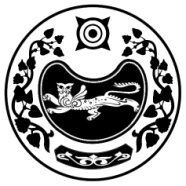 ХАКАС РЕСПУБЛИКАЗЫБЕЯ АЙМАOЫНЫA 
ОРЫНДАOЫТАБЫO КОМИССИЯЗЫХАКАС РЕСПУБЛИКАЗЫБЕЯ АЙМАOЫНЫA 
ОРЫНДАOЫТАБЫO КОМИССИЯЗЫПОСТАНОВЛЕНИЕ ПОСТАНОВЛЕНИЕ ПОСТАНОВЛЕНИЕ 20 июня 2023 годас. Бея№ 66/402-5Приложение к решению съезда  (конференции, общего собрания) 
избирательного объединения(наименование избирательного объединения)от «_____» ___________ 20___ года(наименование избирательного объединения)Приложение к решению съезда  (конференции, общего собрания) 
избирательного объединения(наименование избирательного объединения)от «_____» ___________ 20___ года(наименование избирательного объединения)